RELACIÓN DE MOBILIARIO Y EQUIPOS DE CÓMPUTOPROPIOS O EN COMODATOINSTITUCIONDIFDEPENDENCIAUNIDAD BASICA DE REHABILITACIONNÚMERO DE CONTROL DE INVENTARIODESCRIPCIÓN DEL BIENUBICACIÓNESTADOIMAGENOBSERVACIONESSMDGFUBR01ELECTROESTIMULADORES2UBRBUENA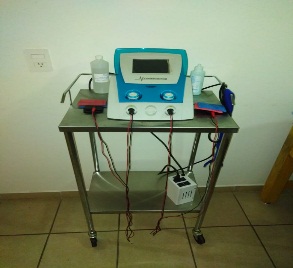 NINGUNASMDGFUBR02ULTRASONIDO2UBRBUENA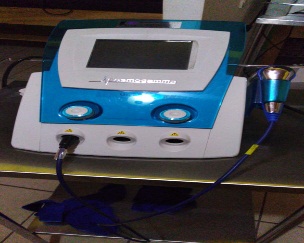 NINGUNASMDGFUBR03MESA PASTEUR4UBRBUENA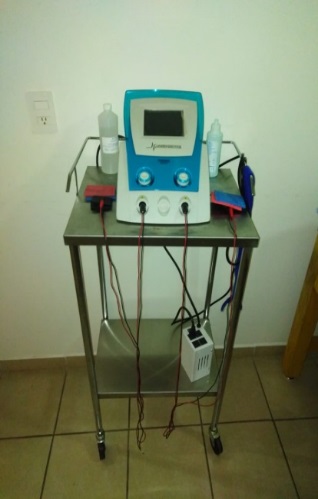 NINGUNASMDGFUBR04COMPRESERO CALIENTE                      2UBRBUENA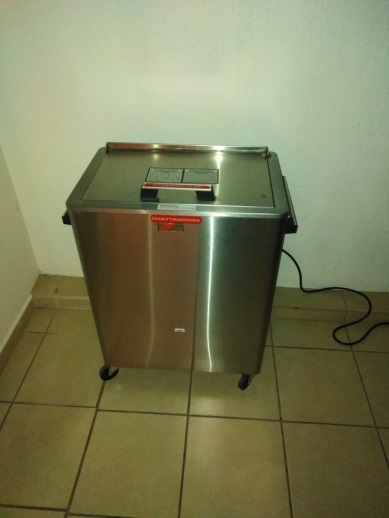 SE ADQUIRIO 1 NUEVOSMDGFUBR05BICICLETA FIJA DE USO RUDOUBRBUENA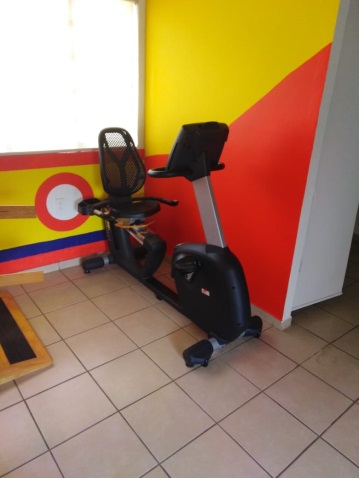 NINGUNASMDGFUBR06POLEAS FIJAS DE PAREDUBRBUENA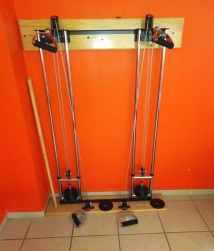 NINGUNASMDGFUBR07PARAFINEROUBRMALO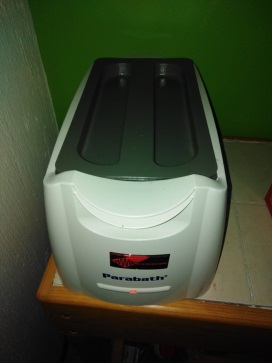 NINGUNASMDGFUBR08MESA DE CANAVELUBRBUENA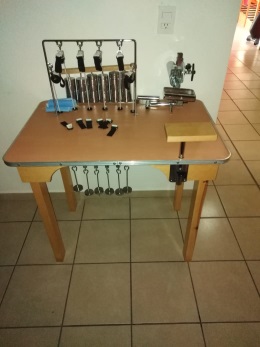 NINGUNASMDGFUBR09BARRA SUECAUBRBUENA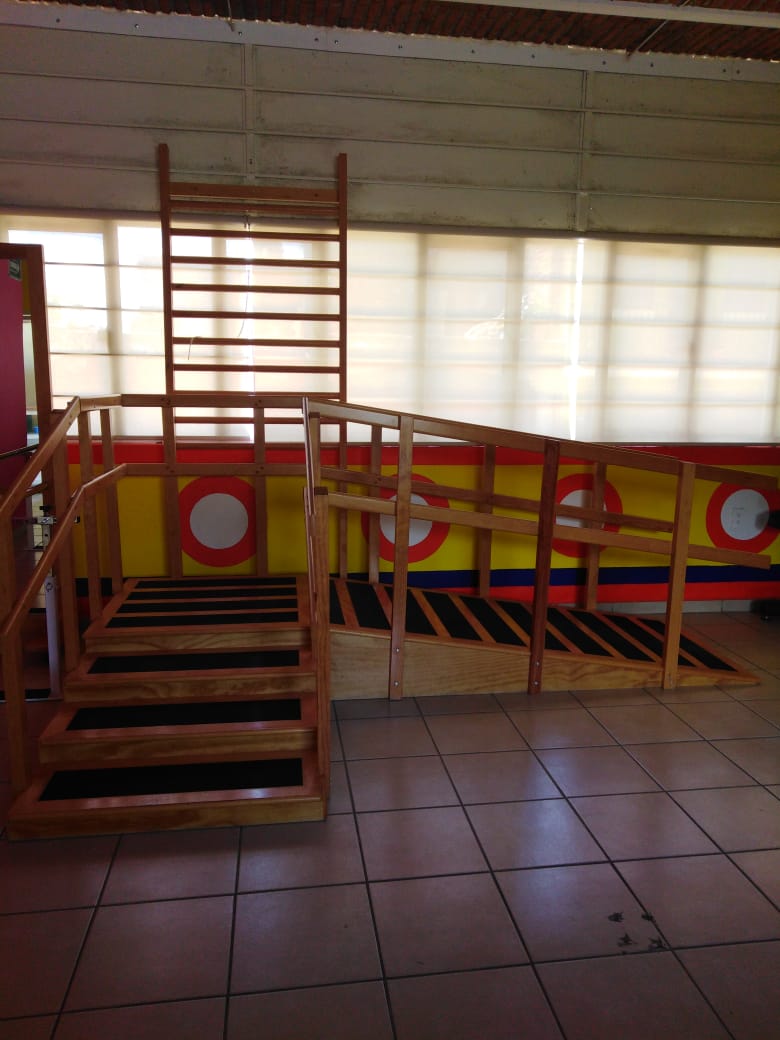 NINGUNASMDGFUBR10MODULO DE RAMPAUBRBUENA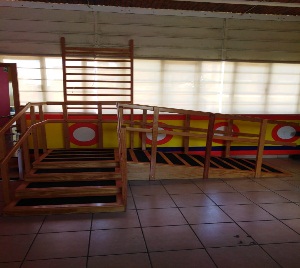 NINGUNASMDGFUBR11LAMPARA DE RAYOS INFRARROJOS2UBRBUENA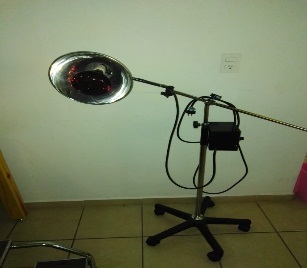 SE ADQUIRIO 1 NUEVOSMDGFUBR12NEGASTOSCOPIO DE 1 PIEZAUBRBUENA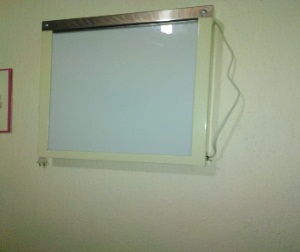 NINGUNASMDGFUBR13PLANTOSCOPIOUBRBUENA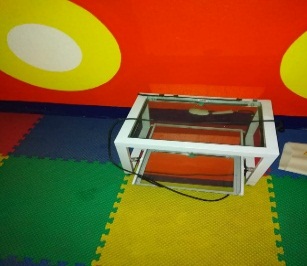 NINGUNASMDGFUBR14MESAS DE EXPLORACION (5) UBRUBRBUENA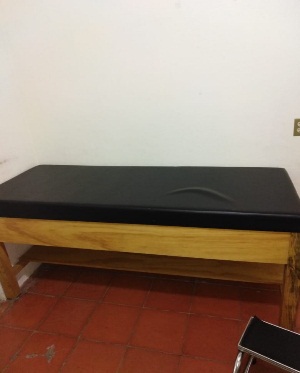 NINGUNASMDGFUBR15ESCALELRRILLA DIGITAL DE MADERAUBRBUENA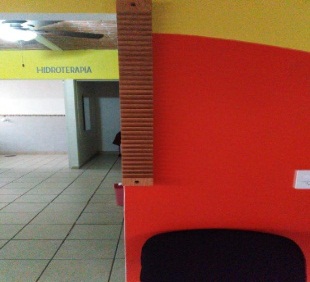 NINGUNASMDGFUBR16BANCO DE 2 PELDAÑOS UBR (4) UBRBUENO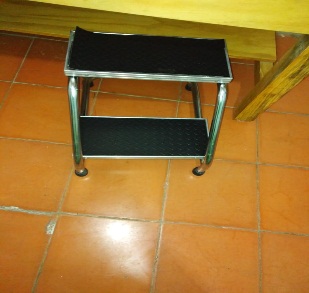 NINGUNASMDGFUBR17TIMONUBRBUENO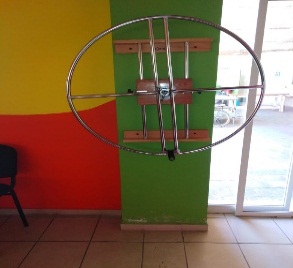 NINGUNASMDGFUBR18BARRA PARALELAUBRBUENO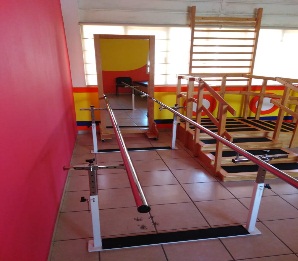 NINGUNASMDGFUBR19KIT DE 3 CILINDROSUBRBUENO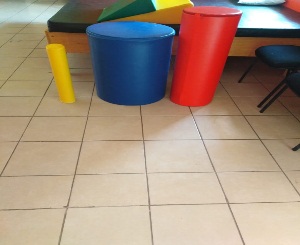 NINGUNASMDGFUBR20KIT DE 3 CUÑASUBRBUENO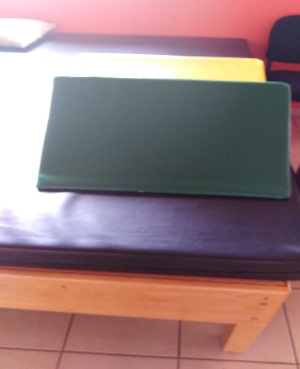 NINGUNASMDGFUBR21COLCHON TERAPEUTICOUBRBUENO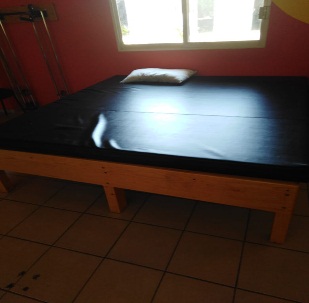 NINGUNASMDGFUBR22KIT DE 4 PELOTASUBRBUENO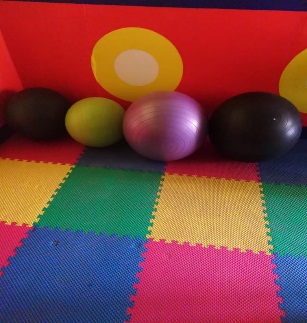 NINGUNASMDGFUBR23MESA CON 4 SILLAS INFANTILESUBRBUENO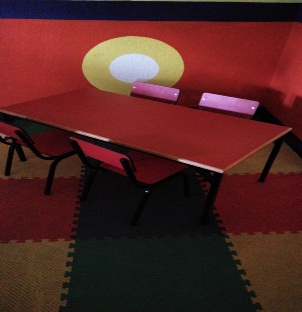 NINGUNASMDGFUBR24ESPEJO POSTURALUBRBUENO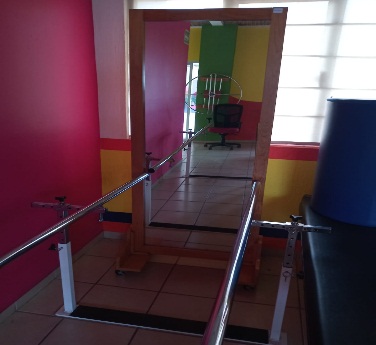 NINGUNASMDGFUBR25SILLA FIJA  NEGRA( 10)UBRMALO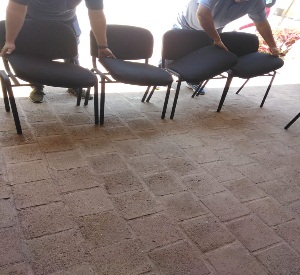 NINGUNASMDGFUBR26ARCHIVEROUBR COMODATO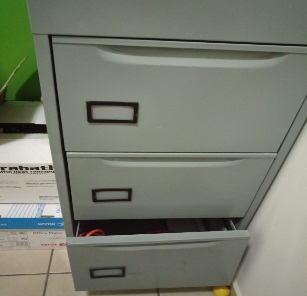 NINGUNASMDGFUBR27TINA DE REMOLINOUBRBUENO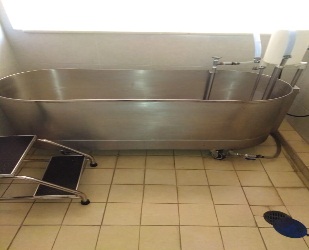 NINGUNASMDGFUBR28VENTILADORES (2)UBRBUENO 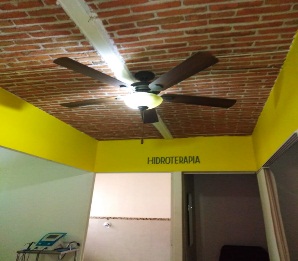 NINGUNASMDGFUBR29PLACA CONMEMORATIVAUBRBUENO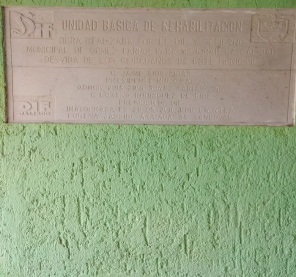 NINGUNASMDGFUBR304 REGULADORES NEGROSUBRMALO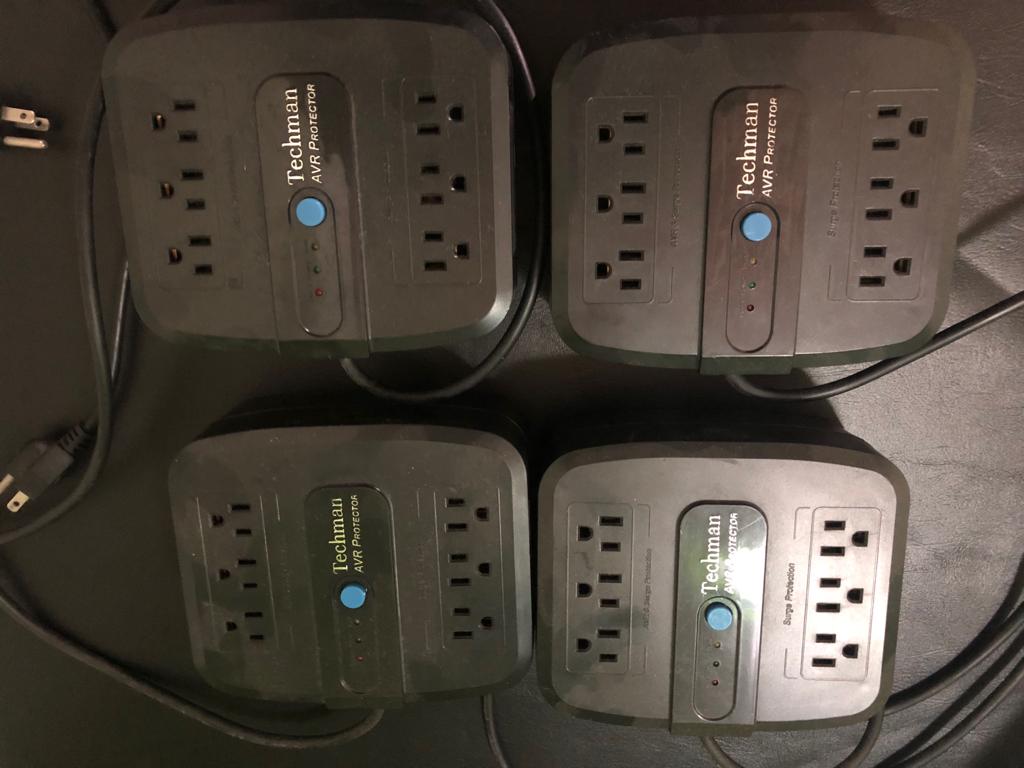 NINGUNASMDGFUBR311 REGULADORES BLANCAUBRBUENO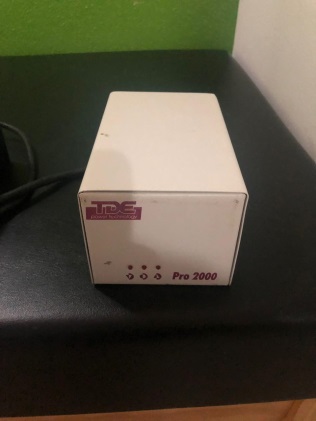 NINGUNASMDGFUBR323 -REGULADORESUBRBUENO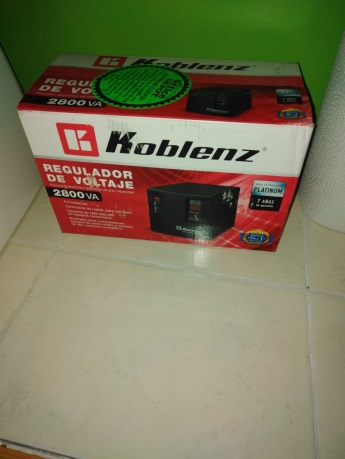 NINGUNASMDGFUBR332 -MONOCROMATICO ELECTROESTIMULDOR UBRBUENONUEVO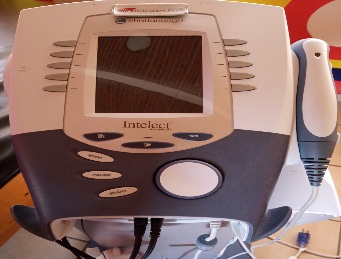 NINGUNASMDGFUBR34MOBIL LASERUBRBUENONUEVO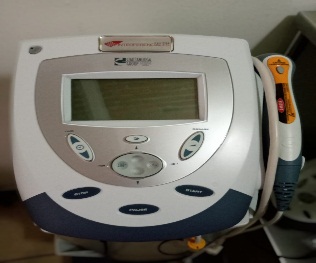 NINGUNASMDGFUBR35COMPRESERO FRIOUBRBUENO NUEVO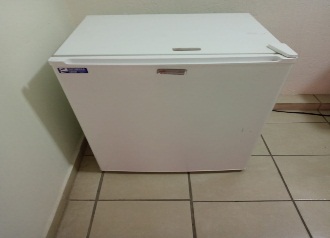 NINGUNASMDGFUBR36CAMINADORA PARA REHABILITACION L7UBRBUENONUEVO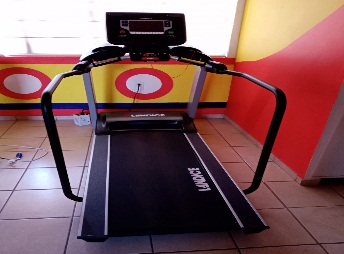 NINGUNASMDGFUBR37BANDA ELASTICA KIT DE 4 ROJA, VERDE AZUL Y NEGROUBRBUENONUEVO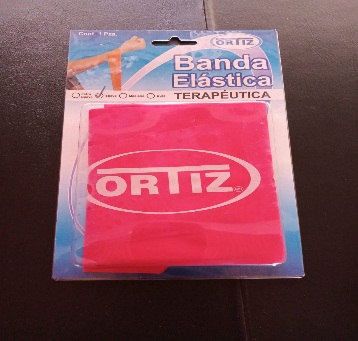 NINGUNASMDGFUBR 38ENTRENADOR ESTABILIZADOR KIT DE 3AZUL, NEGRO ,VERDEUBRBUENONUEVO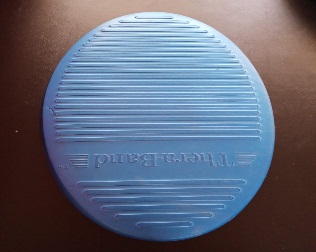 NINGUNASMDGFUBR393- CARRO MOVIL UBRBUENONUEVO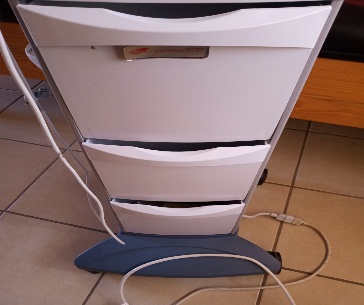 NINGUNASMDGFUBR40PAQUETE DE ESIMULACION TEMPRANA:  1 MEDIA LUNA 1 ALBERCA DE PELOTAS, 4 COLCHONETAS ,  ,4  MDIA LUNAS PEQUEÑAS1 COLCHON CIRCULAR, 1  ESCALERILLA AZUL,  1 CUBO ENTRENADOR2 TUNELES ARCOIRIS , 2 CUÑA GDE AMARILLA, 1 DADO , 2 CUBOS AMARILLO, 2 ESCALERINES VERDESUBRBUENONUEVO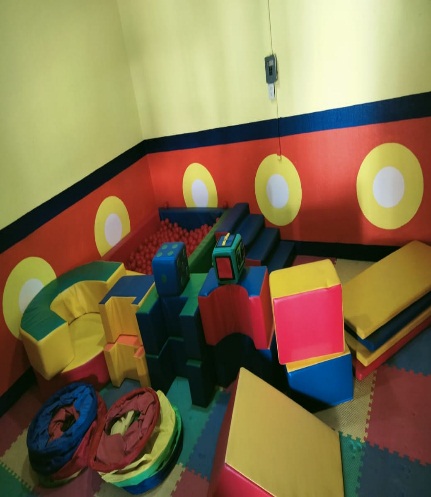 NINGUNASMDGFUBR41(7)- SILLAS FIJAS PARA PACIENTES, NEGRO TUBULARUBRBUENONUEVO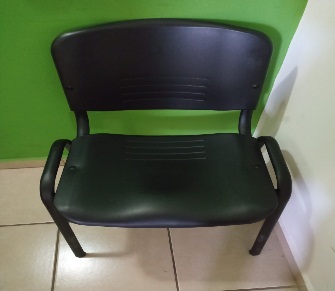 NINGUNASMDGFUBR42EQUIPO DE TRANSMISION ENERGETICA  CAPACITIVAUBRBUENONUEVO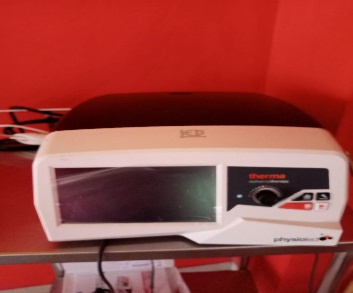 NINGUNASMDGFUBR43PELOTA CACAHUATEUBRBUENONUEVO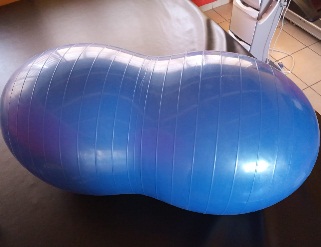 NINGUNASMDGFUBR44(1 )BALANCINUBRBUENONUEVO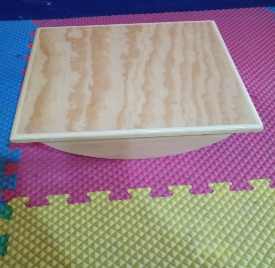 NINGUNASMDGFUBR45(2 )RODILLO AZUL RECTANGULAR, Y CILINDRO VERDEUBRBUENONUEVO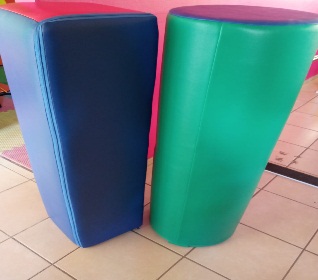 NINGUNASMDGFUBR46POLAINAS   KIT DE 4UBRBUENONUEVO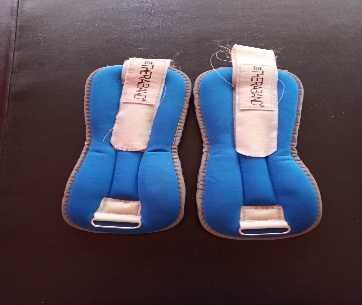 NINGUNASMDGFUBR47TERMOMETROUBRBUENONUEVO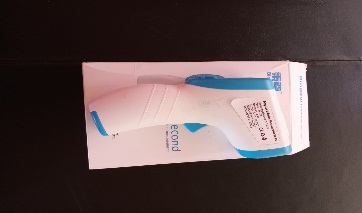 NINGUNASMDGFUBR48OXIMETROUBRBUENONUEVO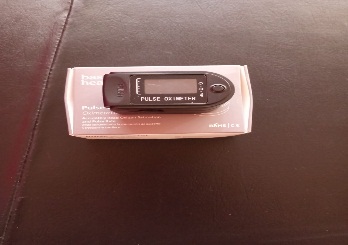 NINGUNASMDGFUBR49SILLA ROJA GIRATORIA          (1)CONLTORIO UBRREGULAR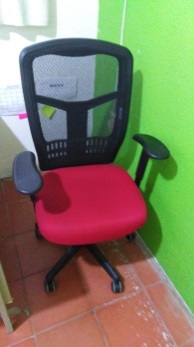 NINGUNASMDGFUBR50SILLA VERDE (2)CONSULTORIO UBRBUENO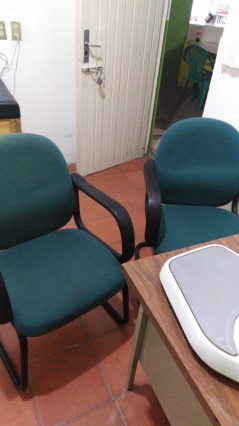 NINGUNASMDGFUBR51 CAJAS DE JUGUETES DE ESTIMUALACION TEMPRANA:  1 MEMORAMA INFANTIL, 1 BLOCKS ARCQUITECTONICOS, 1 COCODRILO NUMERICO, 1 JENGA,  1 ROMPECABEZA DE NUMERO, 1 ROMPECABEZAS DE CANGREJO, 1 ROMPECABEZAS DE FRUTAS,1 JUEGO ESTIMULACION ESPIRAL, 1 XILOFONO, 1  CUERDA, 1 BARCO CUBOS, 2 MARACAS1 ROMPECABEZAS HERRAMIENTAS, 1 TAMBOR , 1 PANDERO, 1 BOLSA CUBOS LEGO, 1 TITERE GIMNASTA1 TABLA DE MULTIPLICAR MOVIBLE, 1 TAMGRAM, 1 ROMPECABEZAS  DE ANIMALES DEL MAR , 1 PIRINOLA , 1 TROMPO DE MADERA, 1 CUBO  MOVIBLE  DE COLORES PLASTICO, 2 CUBO DE MADERA GRANDE Y CHICO, 1 DOMINO,1 TRAILER MADERA, 1 BALERO, 1 TABLITAS MAGICAS "HECHO EN MEXICO" C1 CAJITA DE MADERA FIGURAS GEOMETRICAS, 1 PAQUETE DE CUADRITOS DE COLORES, 1 CILINDROS DE ESTIMULACION, 1 BASE DE AROS DE COLORESUBRBUENONUEVO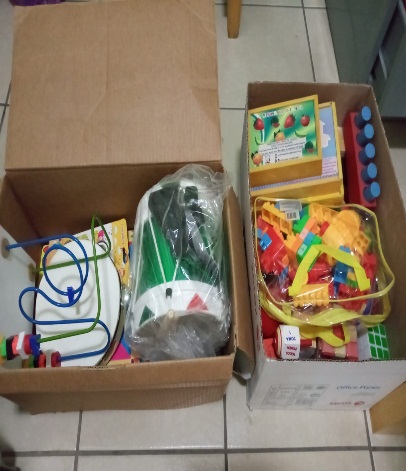 NINGUNASMDGFUBR52MESA DE TRABAJO MANUALIDADESUBRBUENO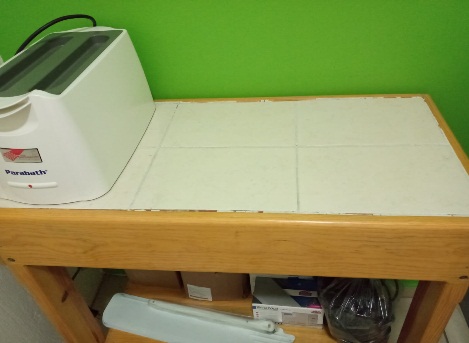 NINGUNA